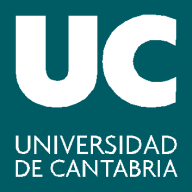 IMPRESO DE RENUNCIA(según puntos 2.5.4. y 2.5.5. de la Convocatoria de Programas de Intercambio)ALUMNOS DE INTERCAMBIO    -   CURSO 2015-2016D./DñaDNI Facultad/Escuela  Por la presente,  RENUNCIO a todos los efectos, a la plaza que me ha sido asignada en la Universidad de ………………………………………………………………………………………………....... para cursar estudios como alumno de intercambio durante el curso académico 2015-2016.Santander,  a .............. de .................................................. de 2015.Fdo. .............................................................Plazo de entrega: hasta el  martes  24  de febrero de  2015 (inclusive), en el Registro General de la UC (Pabellón de Gobierno) (horario de lunes a jueves: de 09.00 a 14.00 h. y de 15.30 a 17.00 h. Viernes: de 09.00 a 15.00 h.)